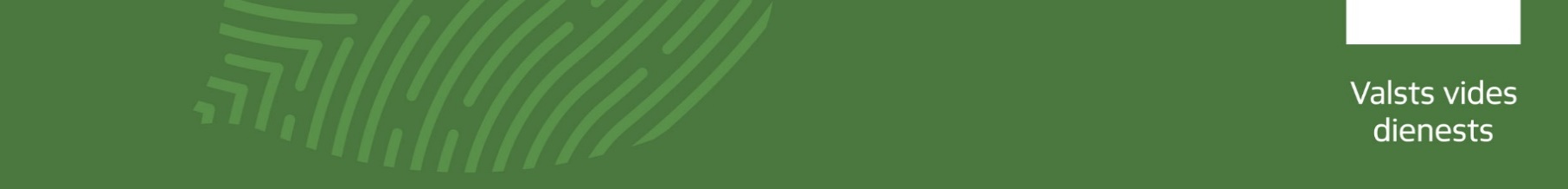 Pielikums Nr.6Pašvaldībām, valsts un pašvaldību iestādēm, nevalstiskajām un citām organizācijāmPieteikums“Zaļā izcilības balva”Nominācijā: “Zaļā izcilības balva par sadarbību”DatumsParaksts/ Paraksta atšifrējumsInformācija par pretendentuInformācija par pretendentuPretendenta nosaukums:Reģistrācijas Nr.:Reģistrācijas datums:Juridiskā adrese:Kontaktpersona (vārds, uzvārds, amats):Tālrunis:E-pasts:Apliecinājums, ka pieteikums ir saskaņots ar pretendentu (aizpilda, ja pieteikumu neiesniedz pats pretendents):IRNAVPapildus informācija:Papildus informācija:Papildus informācija:Papildus informācija:Papildus informācija:Pamatojums – lūdzu, sniedziet pamatojumu, kāpēc uzskatāt, ka izvirzītais pretendents, būtu pelnījis saņemt šo balvuLūdzu, iekļaujiet pamatojumā īsu aprakstu par institūcijas darbību, to, kādi pasākumi tiek īstenoti, lai veicinātu ilgtspējīgu attīstību, samazinātu sabiedrības un uzņēmumu negatīvo ietekmi uz vidi, vai šie pasākumi ir iekļauti institūcijas izstrādātos attīstības plānošanas dokumentos vai citos dokumentos, kā arī vai un kādi sasniegumi bijuši ilgtspējīgas attīstības veicināšanā un negatīvās ietekmes uz vidi mazināšanas jomā.Lūdzu, iekļaujiet pamatojumā īsu aprakstu par institūcijas darbību, to, kādi pasākumi tiek īstenoti, lai veicinātu ilgtspējīgu attīstību, samazinātu sabiedrības un uzņēmumu negatīvo ietekmi uz vidi, vai šie pasākumi ir iekļauti institūcijas izstrādātos attīstības plānošanas dokumentos vai citos dokumentos, kā arī vai un kādi sasniegumi bijuši ilgtspējīgas attīstības veicināšanā un negatīvās ietekmes uz vidi mazināšanas jomā.Lūdzu, iekļaujiet pamatojumā īsu aprakstu par institūcijas darbību, to, kādi pasākumi tiek īstenoti, lai veicinātu ilgtspējīgu attīstību, samazinātu sabiedrības un uzņēmumu negatīvo ietekmi uz vidi, vai šie pasākumi ir iekļauti institūcijas izstrādātos attīstības plānošanas dokumentos vai citos dokumentos, kā arī vai un kādi sasniegumi bijuši ilgtspējīgas attīstības veicināšanā un negatīvās ietekmes uz vidi mazināšanas jomā.Lūdzu, iekļaujiet pamatojumā īsu aprakstu par institūcijas darbību, to, kādi pasākumi tiek īstenoti, lai veicinātu ilgtspējīgu attīstību, samazinātu sabiedrības un uzņēmumu negatīvo ietekmi uz vidi, vai šie pasākumi ir iekļauti institūcijas izstrādātos attīstības plānošanas dokumentos vai citos dokumentos, kā arī vai un kādi sasniegumi bijuši ilgtspējīgas attīstības veicināšanā un negatīvās ietekmes uz vidi mazināšanas jomā.Lūdzu, iekļaujiet pamatojumā īsu aprakstu par institūcijas darbību, to, kādi pasākumi tiek īstenoti, lai veicinātu ilgtspējīgu attīstību, samazinātu sabiedrības un uzņēmumu negatīvo ietekmi uz vidi, vai šie pasākumi ir iekļauti institūcijas izstrādātos attīstības plānošanas dokumentos vai citos dokumentos, kā arī vai un kādi sasniegumi bijuši ilgtspējīgas attīstības veicināšanā un negatīvās ietekmes uz vidi mazināšanas jomā.SADARBĪBA – vai pretendents sadarbībā ar Valsts vides dienestu veiksmīgi īsteno un nodrošina efektīvu, mērķtiecīgu un koordinētu vienotu normatīvajos aktos noteikto funkciju izpildi vides aizsardzības jomā, kas sekmē vienotu un saskaņotu vides aizsardzības mērķu sasniegšanu?Lūdzu, atzīmējiet atbilstošo ar JĀ.SADARBĪBA – vai pretendents sadarbībā ar Valsts vides dienestu veiksmīgi īsteno un nodrošina efektīvu, mērķtiecīgu un koordinētu vienotu normatīvajos aktos noteikto funkciju izpildi vides aizsardzības jomā, kas sekmē vienotu un saskaņotu vides aizsardzības mērķu sasniegšanu?Lūdzu, atzīmējiet atbilstošo ar JĀ.SADARBĪBA – vai pretendents sadarbībā ar Valsts vides dienestu veiksmīgi īsteno un nodrošina efektīvu, mērķtiecīgu un koordinētu vienotu normatīvajos aktos noteikto funkciju izpildi vides aizsardzības jomā, kas sekmē vienotu un saskaņotu vides aizsardzības mērķu sasniegšanu?Lūdzu, atzīmējiet atbilstošo ar JĀ.SADARBĪBA – vai pretendents sadarbībā ar Valsts vides dienestu veiksmīgi īsteno un nodrošina efektīvu, mērķtiecīgu un koordinētu vienotu normatīvajos aktos noteikto funkciju izpildi vides aizsardzības jomā, kas sekmē vienotu un saskaņotu vides aizsardzības mērķu sasniegšanu?Lūdzu, atzīmējiet atbilstošo ar JĀ.SADARBĪBA – vai pretendents sadarbībā ar Valsts vides dienestu veiksmīgi īsteno un nodrošina efektīvu, mērķtiecīgu un koordinētu vienotu normatīvajos aktos noteikto funkciju izpildi vides aizsardzības jomā, kas sekmē vienotu un saskaņotu vides aizsardzības mērķu sasniegšanu?Lūdzu, atzīmējiet atbilstošo ar JĀ.3.1. Pieaicina Valsts vides dienestu sadarbībai iestādes stratēģisko dokumentu izstrādē un to izpildē vides aizsardzībā(jāaizpilda, ja pretendents ir pašvaldība)JĀNĒLūdzu, sniedziet piemērus, ja atbilde ir JĀ.Lūdzu, sniedziet piemērus, ja atbilde ir JĀ.Lūdzu, sniedziet piemērus, ja atbilde ir JĀ.Lūdzu, sniedziet piemērus, ja atbilde ir JĀ.Lūdzu, sniedziet piemērus, ja atbilde ir JĀ.3.2. Sadarbojas ar Valsts vides dienestu zivju resursu aizsardzībāJĀNĒLūdzu, sniedziet piemērus, ja atbilde ir JĀ.Lūdzu, sniedziet piemērus, ja atbilde ir JĀ.Lūdzu, sniedziet piemērus, ja atbilde ir JĀ.Lūdzu, sniedziet piemērus, ja atbilde ir JĀ.Lūdzu, sniedziet piemērus, ja atbilde ir JĀ.3.3. Sadarbojas ar Valsts vides dienestu atkritumu apsaimniekošanas kontroles jomāJĀNĒLūdzu, sniedziet piemērus, ja atbilde ir JĀ.Lūdzu, sniedziet piemērus, ja atbilde ir JĀ.Lūdzu, sniedziet piemērus, ja atbilde ir JĀ.Lūdzu, sniedziet piemērus, ja atbilde ir JĀ.Lūdzu, sniedziet piemērus, ja atbilde ir JĀ.3.4. Sadarbojas ar Valsts vides dienestu A,B kategorijas un C apliecinājumu piesārņojošās darbības veicēju kontrolēJĀNĒLūdzu, sniedziet piemērus, ja atbilde ir JĀ.Lūdzu, sniedziet piemērus, ja atbilde ir JĀ.Lūdzu, sniedziet piemērus, ja atbilde ir JĀ.Lūdzu, sniedziet piemērus, ja atbilde ir JĀ.Lūdzu, sniedziet piemērus, ja atbilde ir JĀ.SABIEDRĪBAS INFORMĒŠANASABIEDRĪBAS INFORMĒŠANASABIEDRĪBAS INFORMĒŠANASABIEDRĪBAS INFORMĒŠANASABIEDRĪBAS INFORMĒŠANA4.1. Vai pretendents īsteno izglītojošus pasākumus, lai veicinātu sabiedrības saudzīgu attieksmi un izpratni par sakārtotas vides nepieciešamību?JĀNĒLūdzu, sniedziet piemērus, ja atbilde ir JĀ.Lūdzu, sniedziet piemērus, ja atbilde ir JĀ.Lūdzu, sniedziet piemērus, ja atbilde ir JĀ.Lūdzu, sniedziet piemērus, ja atbilde ir JĀ.Lūdzu, sniedziet piemērus, ja atbilde ir JĀ.4.2. Vai pretendents informē sabiedrību par aktuālajiem vides aizsardzības jaunumiem un jautājumiem?JĀNĒLūdzu, sniedziet piemērus, ja atbilde ir JĀ.Lūdzu, sniedziet piemērus, ja atbilde ir JĀ.Lūdzu, sniedziet piemērus, ja atbilde ir JĀ.Lūdzu, sniedziet piemērus, ja atbilde ir JĀ.Lūdzu, sniedziet piemērus, ja atbilde ir JĀ.Informācija par pieteikuma iesniedzējuInformācija par pieteikuma iesniedzējuNosaukums:Reģistrācijas Nr.:Reģistrācijas datums:Juridiskā adrese:Kontaktpersona (vārds, uzvārds, amats):Tālrunis:E-pasts: